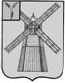 АДМИНИСТРАЦИЯ ПИТЕРСКОГО МУНИЦИПАЛЬНОГО РАЙОНА САРАТОВСКОЙ ОБЛАСТИР А С П О Р Я Ж Е Н И Еот 15 апреля 2014 года  № 111-рс. ПитеркаОб утверждении комплекса мер по борьбе с «бытовой коррупцией» на территории Питерского муниципального района в 2014 годуВ соответствии с Федеральным законом от 25 декабря 2008 года № 273-ФЗ «О противодействии коррупции», решением президиума Совета при Президенте Российской Федерации по противодействию коррупции от 5 июня 2013 года, Уставом Питерского муниципального района Саратовской области  1. Утвердить комплекс мер по борьбе с «бытовой коррупцией» на территории Питерского муниципального района в 2014 году согласно приложению.2. Рекомендовать главам, главам администраций муниципальных образований Питерского муниципального района  разработать и утвердить комплекс мер по борьбе с «бытовой коррупцией» на территории муниципальных образованиях  в 2014 году.3.  Настоящее распоряжение опубликовать на официальном сайте администрации Питерского муниципального района Саратовской области по адресу: http://piterka.sarmo.ru/.4. Контроль за исполнением настоящего распоряжения возложить на руководителя аппарата - начальника отдела по организационной работе администрации Питерского муниципального района Саратовской области Безгинова В.Н.Глава администрациимуниципального района                                                                             В.Н. ДерябинПриложение к распоряжению администрации муниципального района от 15 апреля 2014 года № 111-рКОМПЛЕКС МЕРпо борьбе с «бытовой коррупцией»на территории Питерского муниципального района в 2014 годуВЕРНО: управляющий делами администрации                муниципального района                                                         Н.А. Салацкая№ п/пМероприятияОтветственные исполнителиСрокисполнения1.Обеспечение функционирования официального сайта органов местного самоуправления Питерского муниципального района  в соответствии с действующим законодательствомКонсультант по программному обеспечению отдела по организационной работе  администрации Питерского муниципального района, главы (главы администраций)  муниципальных образований Питерского муниципального района (по согласованию)Постоянно2.Размещение на официальном сайте органов местного самоуправления Питерского муниципального района  информации об осуществлении мер по противодействию коррупцииКонсультант по программному обеспечению отдела по организационной работе  администрации Питерского муниципального района, главы (главы администраций)  муниципальных образований Питерского муниципального района (по согласованию)постоянно3.Размещение на стендах в местах приема граждан информации антикоррупционной направленностиРуководители муниципальных учреждений, главы (главы администраций)  муниципальных образований Питерского муниципального района (по согласованию)Раз в квартал4.Информирование муниципальных служащих и работников учреждений об установленных действующим законодательством Российской Федерации уголовной ответственности за получение и дачу взятки и мерах административной ответственности за незаконное вознаграждениеДолжностные лица органов местного самоуправления и муниципальных учреждений, ответственные за профилактику коррупционных правонарушений (по согласованию)Раз в квартал5.Разъяснение муниципальным служащим и работникам порядка соблюдения ограничений и запретов, требований о предотвращении или об урегулировании конфликта интересов, обязанности об уведомлении представителя нанимателя (работодателя) об обращениях в целях склонения к совершению коррупционных правонарушений, иных обязанностей, установленных в целях противодействия коррупцииДолжностные лица органов местного самоуправления и муниципальных учреждений, ответственные за профилактику коррупционных правонарушений (по согласованию)1 раз в квартал6.Закрепление в должностных инструкциях и локальных правовых актах этических норм поведения муниципальных служащих, процедур и форм соблюдения муниципальными служащими ограничений, запретов и обязанностей, установленных законодательством о противодействии коррупцииДолжностные лица органов местного самоуправления, ответственные за профилактику коррупционных правонарушений (по согласованию)В срок до 1 августа 2014 года7.Подготовка и распространение среди муниципальных  служащих и работников памяток и иных методических материалов, содержащих разъяснения по ключевым вопросам противодействия коррупцииДолжностные лица органов местного самоуправления и муниципальных учреждений, ответственные за профилактику коррупционных правонарушений  (по согласованию)1 раз в квартал8.Информирование граждан через средства массовой информации  и сайт администрации Питерского муниципального района об установленных действующим законодательством Российской Федерации уголовной ответственности за получение и дачу взятки и мерах административной ответственности за незаконное вознаграждениеРуководители муниципальных учреждений, должностные лица органов местного самоуправления Питерского муниципального района, ответственные за профилактику коррупционных правонарушений (по согласованию)1 раз в квартал9.Создание и обеспечение  работы  «телефона доверия»  для  оперативного получения информации о фактах коррупции в муниципальных учреждениях и органах местного самоуправления Питерского муниципального районаРуководители муниципальных учреждений, должностные лица органов местного самоуправления Питерского муниципального района, ответственные за профилактику коррупционных правонарушений (по согласованию)постоянно